Guidelines for Correspondence Group ReportThe CG convener will provide a timely report using the template outlined in the Annex.The role of a CG convener is to promote full dialogue in the CG using the designated mailing-list and any teleconferences established. If the latter are held, adequate advance notice shall be given of the means of participation, and notes provided that detail what was discussed and who participated. Teleconferences will not be regarded as having any special status vis-à-vis mailing-list discussions.It is recommended that, at the beginning of a CG, the CG convener proposes a roadmap for work/discussions with deadlines for provision of comments, agreement on revised text, etc.Reports must fully describe the views of CG. Participants have the opportunity to have their views fully contained in the report, if necessary, using an appendix.CGs will not make decisions or reach agreements, but can work towards suggesting possible agreements to be approved by the body the CG reports to (Question or Working Party or Study Group).Summary This report describes the activity of the Correspondence Group on  for the period . This CG was created in  to  (See ToR of this CG in attachment). The group maintained an active email during this period [and held several teleconferences]. Contributions, meeting notes and other related CG documents were posted to the CG’s ftp site at .The CG’s work is provided for consideration by Question(s) WP(s), or SG17 /17 pursuant to the group’s terms of reference. This report was prepared by .1	Activities of the Correspondence Group1.1	Participants As of , the Group had  members listed on the mailing list, , as listed in the table below:1.2	List of dialogue The list of dialogue is available at . This list archive contains  messages during the reporting period.1.3	Teleconferences teleconferences were held. The table below provides details of dates, participants, and where summary notes can be found for all teleconferences.1.4	Informal FTP document archive documents were placed in the archive during this period:2	Discussions of Correspondence Group3	Agreement/Suggestions of Correspondence GroupAttachment
CG Terms of Reference_______________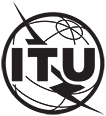 INTERNATIONAL TELECOMMUNICATION UNIONTELECOMMUNICATION
STANDARDIZATION SECTORSTUDY PERIOD 2022-2024INTERNATIONAL TELECOMMUNICATION UNIONTELECOMMUNICATION
STANDARDIZATION SECTORSTUDY PERIOD 2022-2024INTERNATIONAL TELECOMMUNICATION UNIONTELECOMMUNICATION
STANDARDIZATION SECTORSTUDY PERIOD 2022-2024INTERNATIONAL TELECOMMUNICATION UNIONTELECOMMUNICATION
STANDARDIZATION SECTORSTUDY PERIOD 2022-2024SG17-TDxxxSG17-TDxxxINTERNATIONAL TELECOMMUNICATION UNIONTELECOMMUNICATION
STANDARDIZATION SECTORSTUDY PERIOD 2022-2024INTERNATIONAL TELECOMMUNICATION UNIONTELECOMMUNICATION
STANDARDIZATION SECTORSTUDY PERIOD 2022-2024INTERNATIONAL TELECOMMUNICATION UNIONTELECOMMUNICATION
STANDARDIZATION SECTORSTUDY PERIOD 2022-2024INTERNATIONAL TELECOMMUNICATION UNIONTELECOMMUNICATION
STANDARDIZATION SECTORSTUDY PERIOD 2022-2024STUDY GROUP 17STUDY GROUP 17INTERNATIONAL TELECOMMUNICATION UNIONTELECOMMUNICATION
STANDARDIZATION SECTORSTUDY PERIOD 2022-2024INTERNATIONAL TELECOMMUNICATION UNIONTELECOMMUNICATION
STANDARDIZATION SECTORSTUDY PERIOD 2022-2024INTERNATIONAL TELECOMMUNICATION UNIONTELECOMMUNICATION
STANDARDIZATION SECTORSTUDY PERIOD 2022-2024INTERNATIONAL TELECOMMUNICATION UNIONTELECOMMUNICATION
STANDARDIZATION SECTORSTUDY PERIOD 2022-2024Original: EnglishOriginal: EnglishQuestion(s):Question(s):Question(s):Q/17,  –  ,  –  ,  –  TDTDTDTDTDTDTDSource:Source:Source:Title:Title:Title:Report of the Correspondence Group on  () for the  periodReport of the Correspondence Group on  () for the  periodReport of the Correspondence Group on  () for the  periodReport of the Correspondence Group on  () for the  periodContact:Contact:NameOrganizationContactDateParticipantsSummary Notes